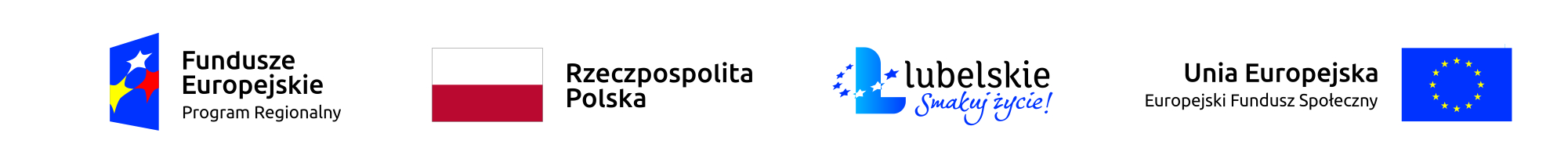 Formularz rekrutacyjnyw ramachRegionalnego Programu Operacyjnego Województwa Lubelskiego na lata 2014-2020Oś Priorytetowa 9 Rynek pracyDziałanie 9.3 Rozwój przedsiębiorczości Projekt pt.: „Pracuję u siebie II” współfinansowany ze środków Europejskiego Funduszu Społecznego, realizowany przez Fundację Rozwoju Lubelszczyzny na podstawie Umowy o dofinansowanie projektu 
nr 200/RPLU.09.03.00-06-0057/18-00 z dnia 24/07/2019r.Dane personalne potencjalnego Uczestnika projektuAktualny status zawodowy potencjalnego Uczestnika projektu. Oświadczam, że (zaznaczyć „x”): III. Krótki opis planowanej działalności gospodarczej.Oświadczenia.V. Ocena kwalifikowalności uczestnictwa w Projekcie (wypełnia Beneficjent).Data wpływu Formularza do biura projektu: ………………………………………………………………………………………Numer ewidencyjny: ………………………………………………………….……………………………………………..……….……….Czytelny podpis: …………………………………………………………………………………………………...……………………………(wypełnia Beneficjent)Imię/Imiona:Nazwisko:Nazwisko rodowe:Data i miejsce urodzenia:PESEL:NIP:Adres zamieszkania:Ulica:Nr domu:Nr lokalu:Kod pocztowy:Gmina:Powiat:Województwo:Telefon kontaktowy:Adres e-mail:1.Jestem osobą fizyczną w wieku 30 lat i więcej z terenu woj. lubelskiego, pozostającą bez pracy, zamierzającą rozpocząć prowadzenie działalności gospodarczej,  Tak Nie2.Jestem osobą bezrobotną (w tym zarejestrowaną w urzędzie pracy jako bezrobotna),  Tak Nie3.Jestem osobą bierną zawodowo, Tak Nie4.Ponadto należę do jednej z poniższych grup:Ponadto należę do jednej z poniższych grup:4.- osoby starsze (w wieku 50 lat i więcej), Tak Nie4.- kobiety, Tak Nie4.- osoby z niepełnosprawnościami, Tak Nie4.- osoby długotrwale bezrobotne, Tak Nie4.- osoby o niskich kwalifikacjach, Tak Nie5.Jestem imigrantem (w tym osobą polskiego pochodzenia),  Tak Nie6.Jestem reemigrantem,  Tak Nie7.Jestem osobą odchodzącą z rolnictwa,  Tak Nie8.Jestem mężczyzną w wieku 30 – 49 lat,  Tak Nie9.Jestem osobą ubogą pracującą, Tak Nie10.Jestem osobą zatrudnioną na umowie krótkoterminowej lub pracującą w ramach umowy cywilno-prawnej, której miesięczne zarobki nie przekraczają wysokości minimalnego wynagrodzenia. Tak Nie11.Zamieszkuję obszar objętym programem rewitalizacji Tak………………………………………………………………………………….………………………………………………………………………………….(proszę podać nazwę programu) NieKrótki opis planowanej działalności gospodarczej:(w krótkim opisie należy odnieść się do kryteriów, podlegających ocenie)Krótki opis planowanej działalności gospodarczej:(w krótkim opisie należy odnieść się do kryteriów, podlegających ocenie)Krótki opis planowanej działalności gospodarczej:(w krótkim opisie należy odnieść się do kryteriów, podlegających ocenie)1Opis planowanej  działalności gospodarczej z uwzględnieniem, czy dana działalność gospodarcza prowadzona będzie:w sektorze białej gospodarki (tj. sektory związane z lecznictwem, ochroną zdrowia, farmaceutyczne, usługami medyczno-opiekuńczymi oraz przemysłem produktów medycznych) lub srebrnej gospodarki (tj. działalności gospodarczej mającej na celu zaspokajanie potrzeb wyłaniających się z procesu starzenia się ludności) lub zielonej gospodarki (poza rolnictwem), tj. sektory związane z transportem zbiorowym, odnawialnymi źródłami energii, budownictwem oraz gospodarką odpadami;czy  dana działalność dotyczy utworzenia przedsiębiorstwa społecznego;czy w ramach działalności gospodarczej zostaną utworzone dodatkowe miejsca pracy w okresie 12 miesięcy od dnia jej rozpoczęcia.2Posiadane zasoby tj. kwalifikacje, doświadczenie i umiejętności niezbędne do prowadzenia działalności gospodarczej;3Planowany koszt przedsięwzięcia;4Charakterystyka potencjalnych klientów/odbiorców/kontrahentów;5Charakterystyka konkurencji;6Stopień przygotowania inwestycji do realizacji.7.Planowane utworzenie dodatkowego miejsca pracy w okresie 12 miesięcy od dnia rozpoczęcia działalności gospodarczej.8.Planowane utworzenie dodatkowego miejsca pracy w okresie 12 miesięcy od dnia rozpoczęcia działalności gospodarczej w sektorze białej/srebrnej/zielonej gospodarki.9.Planowane utworzenie przedsiębiorstwa społecznegoOŚWIADCZENIAJa niżej podpisany/a...........................................................................................................................................(imię i nazwisko)zamieszkały/a.....................................................................................................................................................(adres zamieszkania)legitymujący/a się dowodem osobistym ........................................................................................................                                                                         (seria i nr dowodu osobistego)wydanym przez .............................................................................................................................................Pouczony o odpowiedzialności za składanie oświadczeń niezgodnych z prawdą:W wierszach poniżej należy wykreślić niewłaściwą odpowiedź  Oświadczam, że posiadam pełną zdolność do czynności prawnych oraz korzystam z pełni praw publicznych; Oświadczam, że wyrażam świadomie zgodnie z art. 7 ust. 2 Rozporządzenia Parlamentu Europejskiego i Rady (UE) 2016/679 z dnia 27 kwietnia 2016 r. w sprawie ochrony osób fizycznych w związku z przetwarzaniem danych osobowych i w sprawie swobodnego przepływu takich danych oraz uchylenia dyrektywy 95/46/WE (Dz.U. UE.L. 119/1 z 04.05.2016) zwanego „RODO” wyraźną i dobrowolną zgodę na przetwarzanie i zbieranie moich danych osobowych przez Beneficjenta Fundację Rozwoju Lubelszczyzny, ul. Józefa Franczaka „Lalka” 43, 20-325 Lublin do celów związanych                                           z przeprowadzeniem rekrutacji, realizacji, monitoringu i ewaluacji projektu, a także w zakresie niezbędnym do wywiązania się Beneficjenta z obowiązków wobec Instytucji Zarządzającej Regionalnego Programu Operacyjnego Województwa Lubelskiego na lata 2014-2020 wynikających                 z umowy nr 200/RPLU.09.03.00-06-0057/18-00. Jednocześnie oświadczam, że moja zgoda spełnia wszystkie warunki o których mowa w art. 7 RODO, tj. przysługuje mi możliwość jej wycofania w każdym czasie, zapytanie o zgodę zostało mi przedstawione w wyraźnej i zrozumiałej formie oraz poinformowano mnie o warunku możliwości jej rozliczalności.Oświadczam, że świadomy/-a odpowiedzialności karnej za fałszywe zeznania wynikające z art. 233 (podanie nieprawdy lub zatajenie nieprawdy) ustawy z dnia 6 czerwca 1997 r. Kodeks karny (Dz. U.       z 2017 r., poz. 2204 z późn. zm.) zawarte w niniejszym formularzu informacje są zgodne z prawdą oraz stanem faktycznym. Ponadto nie byłem/-am karany/-a za przestępstwa popełnione umyślnie ścigane          z oskarżenia publicznego i przestępstwa skarbowe popełnione umyślnie oraz nie toczy się przeciwko mnie postępowanie karne.Oświadczam, że nie posiadałem/-am zarejestrowanej działalności gospodarczej w Krajowym Rejestrze Sądowym, Centralnej Ewidencji i Informacji o Działalności Gospodarczej lub nie prowadziłem/-am działalność na podstawie odrębnych przepisów (w tym m.in. działalność adwokacką, komorniczą         lub oświatową) w okresie 12 miesięcy poprzedzających dzień przystąpienia do projektu.Oświadczam, że nie korzystam równolegle z innych środków publicznych, w tym zwłaszcza ze środków Funduszu Pracy, Państwowego Funduszu Rehabilitacji Osób Niepełnosprawnych, środków oferowanych w ramach Programu Operacyjnego Wiedza Edukacja Rozwój, Regionalnego Programu Operacyjnego i Programu Rozwoju Obszarów Wiejskich 2014-2020 na pokrycie tych samych wydatków związanych z podjęciem i prowadzeniem działalności gospodarczej. Oświadczam, że nie prowadzę działalności rolniczej innej niż wskazana w art. 2 ustawy z dnia 20 kwietnia 2004 r. o promocji zatrudnienia i instytucjach rynku pracy (Dz. U. z 2017 r., poz. 1065 z późn. zm.).Oświadczam, że nie zostałem/-am ukarany/-a karą zakazu dostępu do środków, o których mowa w art. 5 ust. 3 pkt 1 i 4 ustawy z dnia 27 sierpnia 2009 r. o finansach publicznych (dalej „ufp”) (Dz. U.               z 2017 r., poz. 2077). Jednocześnie zobowiązuję się do niezwłocznego powiadomienia Beneficjenta o zakazach dostępu do środków o których mowa w art. 5 ust. 3 pkt 1 i 4 ufp orzeczonych w stosunku do mnie w okresie realizacji projektu.Oświadczam, że zapoznałem/-am się z Regulaminem rekrutacji Uczestników i akceptuję jego warunki.Oświadczam, że zgodnie z wymogami zawartymi w Regulaminie rekrutacji i uczestnictwa  w projekcie i Formularzu rekrutacyjnym jestem uprawniony/-a do uczestnictwa w projekcie.Oświadczam, że zostałem/-am poinformowany/-a, że projekt współfinansowany jest ze środków Unii Europejskiej w ramach Europejskiego Funduszu Społecznego.……………………………………….                                                  …………………………..…………………………………….(miejscowość, data)                                                        ( podpis potencjalnego uczestnika projektu )Kandydat spełnia/nie spełnia wstępne kryteria uczestnictwa w Projekcie.Data oraz czytelny podpis osoby weryfikującej formularz rekrutacyjny:…………………………………………………………………..……………………………………………….